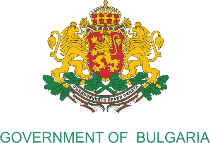 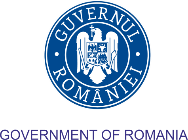 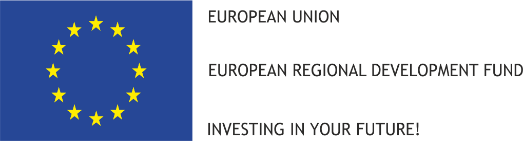 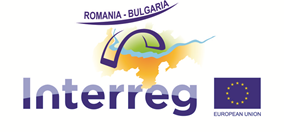 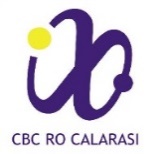 CROSS BORDER COOPERATION REGIONAL OFFICE CALARASI FOR ROMANIA-BULGARIA BORDERCalarasi, Chiciu area, part of the main building representing the Passengers and Goods Transport Public Service headquarter at CBCP Calarasi (Romania) – Silistra (Bulgaria), Calarasi County,   phone. +40 242 313 091, fax. +40 242 313 092, website: www.calarasicbc.ro Interreg Cooperation Day 2023EXPERIENCE THE CROSS BORDER TOURISM BY BIKEInterreg V-A Romania-Bulgaria Programme DRAFT AGENDA 4th of October 2023Seafront promenade, Balchik, Bulgaria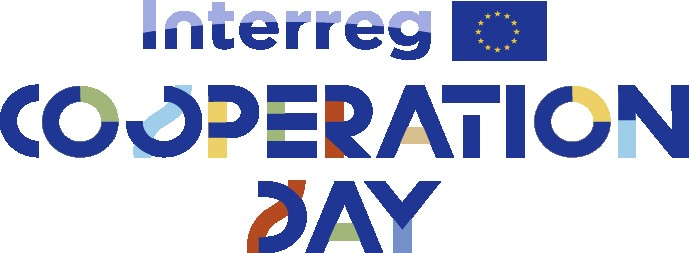 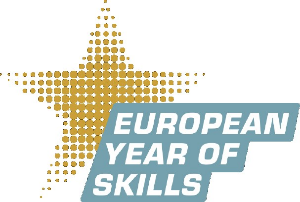 10:30 – 11:00Gathering participants11:00 – 11:15Opening speeches – TO BE CONFIRMEDRepresentative of Balchik Municipality – as host and LB of the project RoBg422Representatives of the Interreg VA RoBg Programme (MA, NA, CBC RO Calarasi, EC)11:30 – 13:30Bike rides on the seafront promenade. On this route, the participants will see some of the results of the cross border cooperation projects while enjoying the stunning view to Black Sea.During the eventOn display: pictures taken during the activities within the Interreg V-A Romania-Bulgaria Programme.